Домашна работа по Български език- 5.В клас – 20 седмица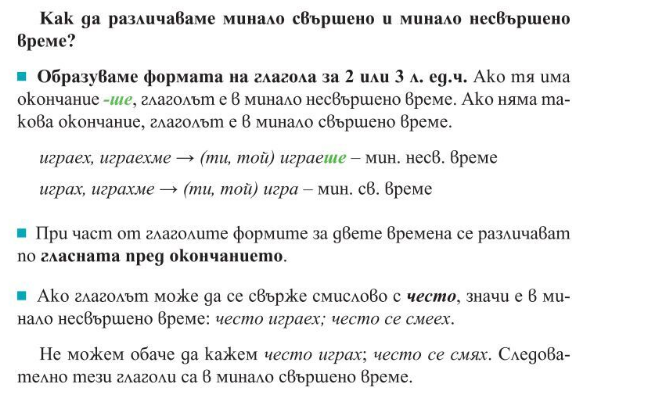 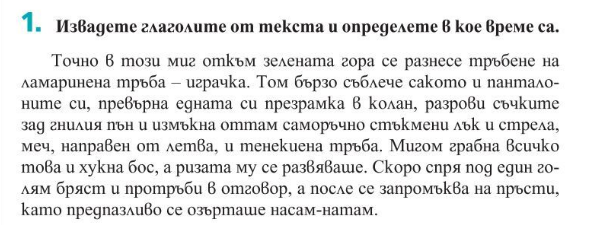 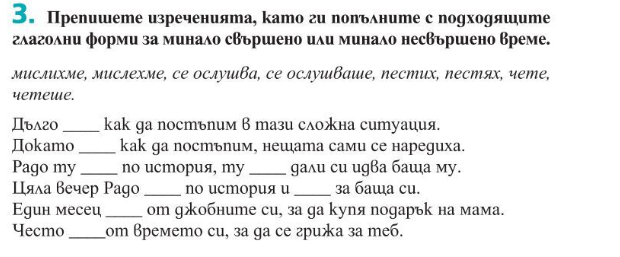 Домашна работа по История и цивилизации- 5.В клас – 20 седмицаРеши работния лист за 3 март-отделен файл